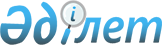 О присвоении наименований улицам села Конысбай, села Васильковка, села Донгул-агаш, поселка ГранитныйРешение Конысбайского сельского округа Зерендинского района Акмолинской области от 28 июля 2009 года № 3. Зарегистрировано Управлением юстиции Зерендинского района Акмолинской области 26 августа 2009 года № 1-14-101

      В соответствии с пунктом 4 статьи 14 Закона Республики Казахстан от 8 декабря 1993 года «Об административно-территориальном устройстве Республики Казахстан», пунктом 2 статьи 35 Закона Республики Казахстан от 23 января 2001 года «О местном государственном управлении и самоуправлении в Республике Казахстан», с учетом мнения жителей села Конысбай, села Васильковка, села Донгул-агаш, поселка Гранитный, аким Конысбайского сельского округа РЕШИЛ:



      1. Присвоить наименования улицам села Конысбай, села Васильковка, села Донгул-агаш, поселка Гранитный:

      1) село Конысбай

      Улице № 1 - имени Абая Кунанбаева;

      Улице № 2 - Бирлик;

      Улице № 3 - имени Малика Габдуллина;

      Улице № 4 - Солтустик

      Улице № 5 – Курылысшылар;

      Улице № 6 – Бейбитшилик

      Улице № 7 - Алтыбай;

      2) село Васильковка

      Улице № 1 – Целинная;

      Улице № 2 – Шагалалы;

      Улице № 3 – Женис

      Улице № 4 - Достык

      Улице № 5 - Мектеп

      Улице № 6 - Бирлик

      Улице № 7 - Цветочная

      Улице № 8 - Коктем

      Улице № 9 – имени Сакена Сейфуллина

      Улице № 10 - Юбилейная

      Улице № 11 -Наурыз

      3) село Донгул-агаш

      Улице № 1 - Береке

      Улице № 2 - Жастар

      Улице № 3 - Наурыз

      Улице № 4 - Мадениет

      4) поселку Гранитный

      № 1 Микрорайону - Гранитный



      2. Контроль за исполнением настоящего решения оставляю за собой.



      3. Настоящее решение вступает в силу со дня государственной регистрации в Управлении юстиции Зерендинского района и вводится в действие со дня официального опубликования.      Аким                                       Г. Темирболатова      СОГЛАСОВАНО:      Начальник государственного

      учреждения «Отдел архитектуры

      и градостроительства

      Зерендинского района                       Петрова В.М.      Начальник государсвенного

      Учреждения «Отдел культуры

      и развития языков Зерендинского

      района                                     Райымбекова А.М
					© 2012. РГП на ПХВ «Институт законодательства и правовой информации Республики Казахстан» Министерства юстиции Республики Казахстан
				